											ПРОЕКТ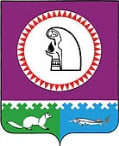 О признании утратившими силунекоторых муниципальных правовых актовВ целях приведения муниципальных правовых актов в соответствие                                                      с действующими муниципальными правовыми актами Октябрьского района:1. Признать утратившими силу постановления администрации Октябрьского района:-  от 19.11.2018 № 2588 «Об утверждении муниципальной программы «Управление муниципальной собственностью в муниципальном образовании Октябрьский район»;- от 04.03.2019 № 455 «О внесении изменений в муниципальную программу «Управление муниципальной собственностью в муниципальном образовании Октябрьский район», утвержденную постановлением администрации Октябрьского района от 19.11.2018              № 2588»;- от 20.06.2019 № 1272 «О внесении изменений в постановление администрации Октябрьского района от 19.11.2018 № 2588»;- от 23.09.2019 № 2028 «О внесении изменений в муниципальную программу «Управление муниципальной собственностью в муниципальном образовании Октябрьский район», утвержденную постановлением администрации Октябрьского района от 19.11.2018              № 2588»;- от 20.11.2019 № 2438 «О внесении изменений в постановление администрации Октябрьского района от 19.11.2018 № 2588 «Об утверждении муниципальной программы «Управление муниципальной собственностью в муниципальном образовании Октябрьский район»;- от 27.12.2019 № 2880 «О внесении изменений в муниципальную программу «Управление муниципальной собственностью в муниципальном образовании Октябрьский район», утвержденную постановлением администрации Октябрьского района от 19.11.2018              № 2588»;- от 11.03.2020 № 497 «О внесении изменений в постановление администрации Октябрьского района от 19.11.2018 № 2588»;- от 25.06.2020 № 1200 «О внесении изменений в постановление администрации Октябрьского района от 19.11.2018 № 2588»;- от 07.10.2020 № 2026 «О внесении изменений в постановление администрации Октябрьского района от 19.11.2018 № 2588»;- от 30.11.2020 № 2422 «О внесении изменений в постановление администрации Октябрьского района от 19.11.2018 № 2588»;- от 28.12.2020 № 2731 «О внесении изменений в постановление администрации Октябрьского района от 19.11.2018 № 2588»;- от 04.03.2021 № 383 «О внесении изменений в постановление администрации Октябрьского района от 19.11.2018 № 2588»;- от 28.06.2021 № 1261 «О внесении изменений в постановление администрации Октябрьского района от 19.11.2018 № 2588»;- от 23.07.2021 № 1470 «О внесении изменений в постановление администрации Октябрьского района от 19.11.2018 № 2588»;- от 06.10.2021 № 2060 «О внесении изменений в постановление администрации Октябрьского района от 19.11.2018 № 2588»;- от 22.11.2021 № 2457 «О внесении изменений в постановление администрации Октябрьского района от 19.11.2018 № 2588»;- от 27.12.2021 № 2814 «О внесении изменений в постановление администрации Октябрьского района от 19.11.2018 № 2588»;- от 10.03.2022 № 459 «О внесении изменения в постановление администрации Октябрьского района от 19.11.2018 № 2588»;- от 07.06.2022 № 1169 «О внесении изменений в постановление администрации Октябрьского района от 19.11.2018 № 2588»;- от 23.06.2022 № 1338 «О внесении изменений в постановление администрации Октябрьского района от 19.11.2018 № 2588»;- от 07.10.2022 № 2197 «О внесении изменений в постановление администрации Октябрьского района от 19.11.2018 № 2588»;- от 16.12.2022 № 2802 «О внесении изменений в постановление администрации Октябрьского района от 19.11.2018 № 2588»;- от 28.12.2022 № 2939 «О внесении изменений в постановление администрации Октябрьского района от 19.11.2018 № 2588»;2. Постановление вступает в силу после официального опубликования                                                 и распространяется на правоотношения, возникшие с 01.01.2023.3. Опубликовать постановление в официальном сетевом издании «Официальный сайт Октябрьского района».Глава Октябрьского района                                                                     	             С.В. ЗаплатинМуниципальное образование Октябрьский районАДМИНИСТРАЦИЯ ОКТЯБРЬСКОГО РАЙОНАПОСТАНОВЛЕНИЕМуниципальное образование Октябрьский районАДМИНИСТРАЦИЯ ОКТЯБРЬСКОГО РАЙОНАПОСТАНОВЛЕНИЕМуниципальное образование Октябрьский районАДМИНИСТРАЦИЯ ОКТЯБРЬСКОГО РАЙОНАПОСТАНОВЛЕНИЕМуниципальное образование Октябрьский районАДМИНИСТРАЦИЯ ОКТЯБРЬСКОГО РАЙОНАПОСТАНОВЛЕНИЕМуниципальное образование Октябрьский районАДМИНИСТРАЦИЯ ОКТЯБРЬСКОГО РАЙОНАПОСТАНОВЛЕНИЕМуниципальное образование Октябрьский районАДМИНИСТРАЦИЯ ОКТЯБРЬСКОГО РАЙОНАПОСТАНОВЛЕНИЕМуниципальное образование Октябрьский районАДМИНИСТРАЦИЯ ОКТЯБРЬСКОГО РАЙОНАПОСТАНОВЛЕНИЕМуниципальное образование Октябрьский районАДМИНИСТРАЦИЯ ОКТЯБРЬСКОГО РАЙОНАПОСТАНОВЛЕНИЕМуниципальное образование Октябрьский районАДМИНИСТРАЦИЯ ОКТЯБРЬСКОГО РАЙОНАПОСТАНОВЛЕНИЕМуниципальное образование Октябрьский районАДМИНИСТРАЦИЯ ОКТЯБРЬСКОГО РАЙОНАПОСТАНОВЛЕНИЕ«»2023 г.№пгт. Октябрьскоепгт. Октябрьскоепгт. Октябрьскоепгт. Октябрьскоепгт. Октябрьскоепгт. Октябрьскоепгт. Октябрьскоепгт. Октябрьскоепгт. Октябрьскоепгт. Октябрьское